Name of Journal: World Journal of Clinical CasesManuscript NO: 90181Manuscript Type: CASE REPORTMagnetic resonance imaging findings of radiation-induced breast angiosarcoma: A case reportWu WP et al. MRI of radiation-induced breast angiosarcomaWen-Pei Wu, Chih-Wei LeeWen-Pei Wu, Department of Medical Imaging, Changhua Christian Hospital, Changhua 50006, TaiwanChih-Wei Lee, Department of Radiology, Changhua Christian Medical Foundation Changhua Christian Hospital, Changhua 50006, TaiwanAuthor contributions: Lee CW designed the research; Wu WP performed the research; Wu WP and Lee CW contributed new reagents/analytic tools; Wu WP and Lee CW analyzed the data; Wu WP and Lee CW wrote the paper.Corresponding author: Chih-Wei Lee, MD, Doctor, Department of Radiology, Changhua Christian Medical Foundation Changhua Christian Hospital, No. 135 Nanhsiao Street, Changhua 50006, Taiwan. 133559@cch.org.twReceived: November 26, 2023Revised: February 17, 2024Accepted: Published online: AbstractBACKGROUNDBreast conservation surgery (BCS) with adjuvant radiotherapy has become a gold standard in the treatment of early-stage breast cancer, significantly reducing the risk of tumor recurrence. However, this treatment is associated with adverse effects, including the rare but aggressive radiation-induced angiosarcoma (RIAS). Despite its rarity and nonspecific initial presentation, RIAS presents a challenging diagnosis, emphasizing the importance of imaging techniques for early detection and accurate diagnosis.CASE SUMMARYWe present a case of a 48-year-old post-menopausal woman who developed skin ecchymosis on the right breast seven years after receiving BCS and adjuvant radiotherapy for breast cancer. Initial mammography and ultrasound were inconclusive, showing post-treatment changes but failing to identify the underlying angiosarcoma. Contrast-enhanced breast magnetic resonance imaging (MRI) revealed diffuse skin thickening and nodularity with distinctive enhancement kinetics, leading to the diagnosis of RIAS. This case highlights the crucial role of MRI in diagnosing and determining the extent of RIAS, facilitating timely and appropriate surgical intervention.CONCLUSIONBreast MRI is crucial for detecting RIAS, especially when mammography and ultrasound are inconclusive.Key Words: Radiation-induced angiosarcoma; Radiotherapy; Breast conserving surgery; Breast cancer; Magnetic resonance imaging; Case reportWu WP, Lee CW. Magnetic resonance imaging findings of radiation-induced breast angiosarcoma: A case report. World J Clin Cases 2024; In pressCore Tip: Radiation-induced angiosarcoma (RIAS) of the breast is extremely rare and aggressive complication of the radiotherapy. The diagnosis is difficult clinically, radiologically and even pathologically. Mammography and ultrasound findings of RIAS are nonspecific and may be occult on the initial conventional breast imaging. Breast MRI can provide better morphologic characterization and extent of disease, which is critical in surgical planning and preventing delays in diagnosis.INTRODUCTIONBreast conservation surgery (BCS) with adjuvant radiotherapy is becoming the gold standard treatment for patients with early breast cancer (stage I and II) over the decades[1-3]. The use of radiotherapy reduces the chance of tumor recurrence and subsequent morbidity and mortality[4,5]. However, the adverse cutaneous effects of radiotherapy include early and late reactions, including erythema, hyperpigmentation, telangiectasia, chronic radiation dermatitis and radiation-induced fibrosis[6]. However, radiotherapy has been associated with development of secondary soft-tissue sarcomas, with angiosarcoma emerging as the most common subtype, so called radiation-induced angiosarcoma (RIAS)[7-9]. RIAS is a rare and aggressive complication of radiation therapy. In patients undergoing BCS and adjuvant radiotherapy, the estimated incidence of RIAS is 0.05%–0.3%[10]. Mammography and ultrasound are reported to show mostly post-treatment changes, whereas contrast-enhanced breast magnetic resonance imaging (MRI) has been reported to be more sensitive in detecting skin enhancement of RIAS. In this case report, we present the clinical course and MRI findings in a patient with RIAS presenting 7 years after treatment of breast cancer.CASE PRESENTATIONChief complaintsA 48-year-old post-menopausal woman presented with skin ecchymosis on her right breast, which had developed several months earlier.History of present illnessThe patient noticed a non-painful skin ecchymosis around the previous surgical scar on her right breast, which had been enlarging over the past several months (Figure 1). History of past illnessSeven years ago, the patient underwent BCS for breast cancer on the right breast, followed by adjuvant radiotherapy. The pathology of the tumor showed a 0.6 cm dimension, classified as ypT1bN0M0. Axillary lymph node dissection was performed with no tumor found in the lymph nodes. The patient received a total radiotherapy dose of 60 Gy over 30 fractions and was on Tamoxifen 20 mg daily for 5 years. Follow-up examinations showed no clinical evidence of recurrent tumor or upper-extremity lymphedema.Personal and family historyThe patient had no relevant personal or family history of breast cancer or other genetic disorders.Physical examinationPhysical examination revealed a non-painful skin ecchymosis around the surgical scar on the right breast.Laboratory examinationsThe patient had no specific laboratory examinations in relation to the diagnosis of the condition.Imaging examinationsMammography (Figure 2A) and ultrasound (Figure 2B) showed negative results for recurrent breast carcinoma but indicated post-operative changes such as skin thickening. Despite these findings, the clinician suspected the condition could be either a breast hematoma or recurrent breast carcinoma. For the problem solving, contrast-enhanced breast MRI (Figure 3) was performed and revealed diffuse skin thickening and nodularity, which showed hyperintensity on T2-weighted images and isointensity on T1-weighted images, with fast arterial enhancement on post-contrast dynamic series. The enhancement kinetics of cutaneous lesion shows rapid wash-in and wash-out (type 3 curve)[11]. No discrete intraparenchymal masses were present. Consequently, a diagnosis of radiation-induced angiosarcoma of breast or local tumor recurrence was made.FINAL DIAGNOSISThe final diagnosis was radiation-induced angiosarcoma of the breast, confirmed by excision biopsy findings.TREATMENTGiven the MRI findings indicative of diffuse involvement of the right breast with angiosarcoma and the natural course of the disease, the patient elected to undergo right simple mastectomy. The timeline of this case report was illustrated as Figure 4.OUTCOME AND FOLLOW-UPThe mastectomy procedure was successful, with a gross examination revealing an irregular firm tumor measuring 12.1 cm in the greatest dimension. All margins were tumor-free. There was no mention of distant metastases on subsequent positron emission tomography/computed tomography scans. No recurrence or metastases observed during follow-up. DISCUSSIONAngiosarcoma of the breast is a rare, highly aggressive malignant tumor of the vascular endothelium by the World Health Organization[12]. It accounts for 0.05% of all reported breast cancers, making them the rarest in that category[7,13,14]. It can be either primary or secondary. Primary angiosarcoma occurs in young women, with a median age of onset of 40 years. Secondary angiosarcoma occurs in older women with a history of BCS and radiotherapy[15], or chronic lymphedema, so called Stewart-Treves angiosarcomas[16].The clinical differential diagnosis of angiosarcoma may include recurrent breast carcinoma, radiation-related morphea, and malignant melanoma. Results of mammography and ultrasound are not diagnostic for angiosarcoma and are typically negative in early disease. Clinical suspicion is the key to making an early diagnosis. Diagnosis prior to surgery, either by core needle biopsy or fine needle aspiration, is difficult. Chen et al[17] reported that a false negative result of core needle biopsy can achieve 37%. In this situation, a full-thickness incisional or excisional biopsy is required to ensure adequate sampling of the lesion.Because the rarity and seeming harmless presentation, physicians and patients may frequently neglect initial symptoms and clinical findings with consequent diagnostic delay[18-20]. Chikarmane et al[21] reported that over half of the patients with RIAS have skin thickenings with post-radiation and lumpectomy changes on mammogram and ultrasound. Only one-quarter of RIAS were observed to involve intraparenchymal regions, presenting as irregular masses. Due to post-radiation alterations such as skin thickening, identifying predominantly cutaneous lesions on mammography and ultrasound may pose particular challenges.The important role of breast MRI plays in the diagnosis and determination of disease extent. Salminen et al[7] reported that the spectrum of RIAS imaging findings was broad, but the majority of patients (63%) had enhancing skin thickening or discrete plaque-like enhancing in the skin. In our case, the cutaneous lesion demonstrated rapid arterial enhancement and washout on the dynamic series. Associated diffuse skin thickenings were hyperintense on T2-weighted images and isointense on T1-weighted images. Sanders et al[22] hypothesized in his study that the T2 hyperintense skin thickening with persistent enhancement could be related to post-radiation inflammatory changes, and foci with rapid early arterial enhancement and washout could represent tumor foci. Our case has the same findings on the breast MRI. In the patient with RIAS, contrast-enhanced breast MRI study could have important diagnostic potential to evaluate the true extent of disease.We present this case to emphasize that, due to the nonspecific findings on mammography or ultrasound, breast MRI offers superior morphological characterization and assessment of disease extent. This is crucial for surgical planning and avoiding diagnostic delays. If an enhancing cutaneous lesion is detected on contrast-enhanced breast MRI at a postoperative and irradiated site, clinicians should consider the possibility of cutaneous angiosarcoma.CONCLUSIONThis case emphasizes the importance of considering radiation-induced angiosarcoma in patients presenting with skin changes post-radiotherapy for breast cancer. MRI plays a critical role in diagnosing and assessing the extent of the disease, especially when other imaging modalities are inconclusive. Early diagnosis and appropriate surgical intervention are crucial for managing this rare but aggressive complication.REFERENCES1 Franceschini G, Martin Sanchez A, Di Leone A, Magno S, Moschella F, Accetta C, Masetti R. New trends in breast cancer surgery: a therapeutic approach increasingly efficacy and respectful of the patient. G Chir 2015; 36: 145-152 [PMID: 26712068 DOI: 10.11138/gchir/2015.36.4.145]2 Fisher B, Anderson S, Bryant J, Margolese RG, Deutsch M, Fisher ER, Jeong JH, Wolmark N. Twenty-year follow-up of a randomized trial comparing total mastectomy, lumpectomy, and lumpectomy plus irradiation for the treatment of invasive breast cancer. N Engl J Med 2002; 347: 1233-1241 [PMID: 12393820 DOI: 10.1056/NEJMoa022152]3 Veronesi U, Cascinelli N, Mariani L, Greco M, Saccozzi R, Luini A, Aguilar M, Marubini E. Twenty-year follow-up of a randomized study comparing breast-conserving surgery with radical mastectomy for early breast cancer. N Engl J Med 2002; 347: 1227-1232 [PMID: 12393819 DOI: 10.1056/NEJMoa020989]4 Overgaard M, Hansen PS, Overgaard J, Rose C, Andersson M, Bach F, Kjaer M, Gadeberg CC, Mouridsen HT, Jensen MB, Zedeler K. Postoperative radiotherapy in high-risk premenopausal women with breast cancer who receive adjuvant chemotherapy. Danish Breast Cancer Cooperative Group 82b Trial. N Engl J Med 1997; 337: 949-955 [PMID: 9395428 DOI: 10.1056/NEJM199710023371401]5 Ragaz J, Jackson SM, Le N, Plenderleith IH, Spinelli JJ, Basco VE, Wilson KS, Knowling MA, Coppin CM, Paradis M, Coldman AJ, Olivotto IA. Adjuvant radiotherapy and chemotherapy in node-positive premenopausal women with breast cancer. N Engl J Med 1997; 337: 956-962 [PMID: 9309100 DOI: 10.1056/NEJM199710023371402]6 Bray FN, Simmons BJ, Wolfson AH, Nouri K. Acute and Chronic Cutaneous Reactions to Ionizing Radiation Therapy. Dermatol Ther (Heidelb) 2016; 6: 185-206 [PMID: 27250839 DOI: 10.1007/s13555-016-0120-y]7 Salminen SH, Sampo MM, Böhling TO, Salo J, Tarkkanen M, Blomqvist CP, Hukkinen K. Radiation-associated angiosarcoma of the breast: analysis of diagnostic tools in a registry-based population. Acta Radiol 2022; 63: 22-27 [PMID: 33349000 DOI: 10.1177/0284185120980142]8 Billings SD, McKenney JK, Folpe AL, Hardacre MC, Weiss SW. Cutaneous angiosarcoma following breast-conserving surgery and radiation: an analysis of 27 cases. Am J Surg Pathol 2004; 28: 781-788 [PMID: 15166670 DOI: 10.1097/01.pas.0000126055.33916.0b]9 Rubino C, Shamsaldin A, Lê MG, Labbé M, Guinebretière JM, Chavaudra J, de Vathaire F. Radiation dose and risk of soft tissue and bone sarcoma after breast cancer treatment. Breast Cancer Res Treat 2005; 89: 277-288 [PMID: 15754127 DOI: 10.1007/s10549-004-2472-8]10 Cohen-Hallaleh RB, Smith HG, Smith RC, Stamp GF, Al-Muderis O, Thway K, Miah A, Khabra K, Judson I, Jones R, Benson C, Hayes AJ. Radiation induced angiosarcoma of the breast: outcomes from a retrospective case series. Clin Sarcoma Res 2017; 7: 15 [PMID: 28794852 DOI: 10.1186/s13569-017-0081-7]11 Mercado CL. BI-RADS update. Radiol Clin North Am 2014; 52: 481-487 [PMID: 24792650 DOI: 10.1016/j.rcl.2014.02.008]12 Tan PH, Ellis I, Allison K, Brogi E, Fox SB, Lakhani S, Lazar AJ, Morris EA, Sahin A, Salgado R, Sapino A, Sasano H, Schnitt S, Sotiriou C, van Diest P, White VA, Lokuhetty D, Cree IA; WHO Classification of Tumours Editorial Board. The 2019 World Health Organization classification of tumours of the breast. Histopathology 2020; 77: 181-185 [PMID: 32056259 DOI: 10.1111/his.14091]13 Iacoponi S, Calleja J, Hernandez G, Sainz de la Cuesta R. Primary breast angiosarcoma in a young woman. Int J Surg Case Rep 2016; 24: 101-103 [PMID: 27232295 DOI: 10.1016/j.ijscr.2016.05.015]14 Russo D, Campanino MR, Cepurnaite R, Gencarelli A, De Rosa F, Corvino A, Menkulazi M, Tammaro V, Fuggi M, Insabato L. Primary High-Grade Angiosarcoma of the Breast in a Young Woman With Breast Implants: A Rare Case and a Review of Literature. Int J Surg Pathol 2020; 28: 906-912 [PMID: 32423273 DOI: 10.1177/1066896920924087]15 Buatti JM, Harari PM, Leigh BR, Cassady JR. Radiation-induced angiosarcoma of the breast. Case report and review of the literature. Am J Clin Oncol 1994; 17: 444-447 [PMID: 8092119 DOI: 10.1097/00000421-199410000-00018]16 STEWART FW, TREVES N. Lymphangiosarcoma in postmastectomy lymphedema; a report of six cases in elephantiasis chirurgica. Cancer 1948; 1: 64-81 [PMID: 18867440 DOI: 10.1002/1097-0142(194805)1:1<64::aid-cncr2820010105>3.0.co;2-w]17 Chen KT, Kirkegaard DD, Bocian JJ. Angiosarcoma of the breast. Cancer 1980; 46: 368-371 [PMID: 7190060 DOI: 10.1002/1097-0142(19800715)46:2<368::aid-cncr2820460226>3.0.co;2-e]18 Daniels BH, Ko JS, Rowe JJ, Downs-Kelly E, Billings SD. Radiation-associated angiosarcoma in the setting of breast cancer mimicking radiation dermatitis: A diagnostic pitfall. J Cutan Pathol 2017; 44: 456-461 [PMID: 28169467 DOI: 10.1111/cup.12917]19 Cabete J, Lencastre A, Fidalgo A, Lobo L, João A, Serrão V. Postradiation cutaneous angiosarcoma of the breast: a diagnosis to keep in mind. Breast J 2014; 20: 89-90 [PMID: 24237660 DOI: 10.1111/tbj.12215]20 Moe M, Bertelli G. Breast angiosarcoma following lumpectomy and radiotherapy for breast cancer: a case with short latent period and false negative result on biopsies. Ann Oncol 2007; 18: 801 [PMID: 17229767 DOI: 10.1093/annonc/mdl482]21 Chikarmane SA, Gombos EC, Jagadeesan J, Raut C, Jagannathan JP. MRI findings of radiation-associated angiosarcoma of the breast (RAS). J Magn Reson Imaging 2015; 42: 763-770 [PMID: 25504856 DOI: 10.1002/jmri.24822]22 Sanders LM, Groves AC, Schaefer S. Cutaneous angiosarcoma of the breast on MRI. AJR Am J Roentgenol 2006; 187: W143-W146 [PMID: 16861502 DOI: 10.2214/AJR.05.1940]FootnotesInformed consent statement: Informed consent was obtained from the individual in this case report prior to study.Conflict-of-interest statement: All authors declare that they have no conflicts of interest relevant to this case report.CARE Checklist (2016) statement: The authors have read the CARE Checklist (2016), and the manuscript was prepared and revised according to the CARE Checklist (2016).Open-Access: This article is an open-access article that was selected by an in-house editor and fully peer-reviewed by external reviewers. It is distributed in accordance with the Creative Commons Attribution NonCommercial (CC BY-NC 4.0) license, which permits others to distribute, remix, adapt, build upon this work non-commercially, and license their derivative works on different terms, provided the original work is properly cited and the use is non-commercial. See: https://creativecommons.org/Licenses/by-nc/4.0/Provenance and peer review: Unsolicited article; Externally peer reviewed.Peer-review model: Single blindPeer-review started: November 26, 2023First decision: February 5, 2024Article in press: Specialty type: OncologyCountry/Territory of origin: TaiwanPeer-review report’s scientific quality classificationGrade A (Excellent): 0Grade B (Very good): BGrade C (Good): 0Grade D (Fair): 0Grade E (Poor): 0P-Reviewer: Singh R, India S-Editor: Liu JH L-Editor: A P-Editor: Figure Legends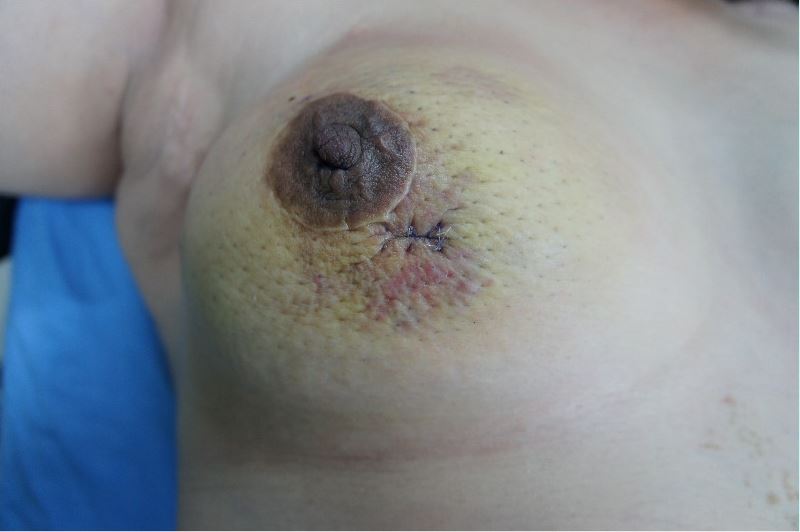 Figure 1 A skin ecchymotic plaque around the surgical scar on the right breast.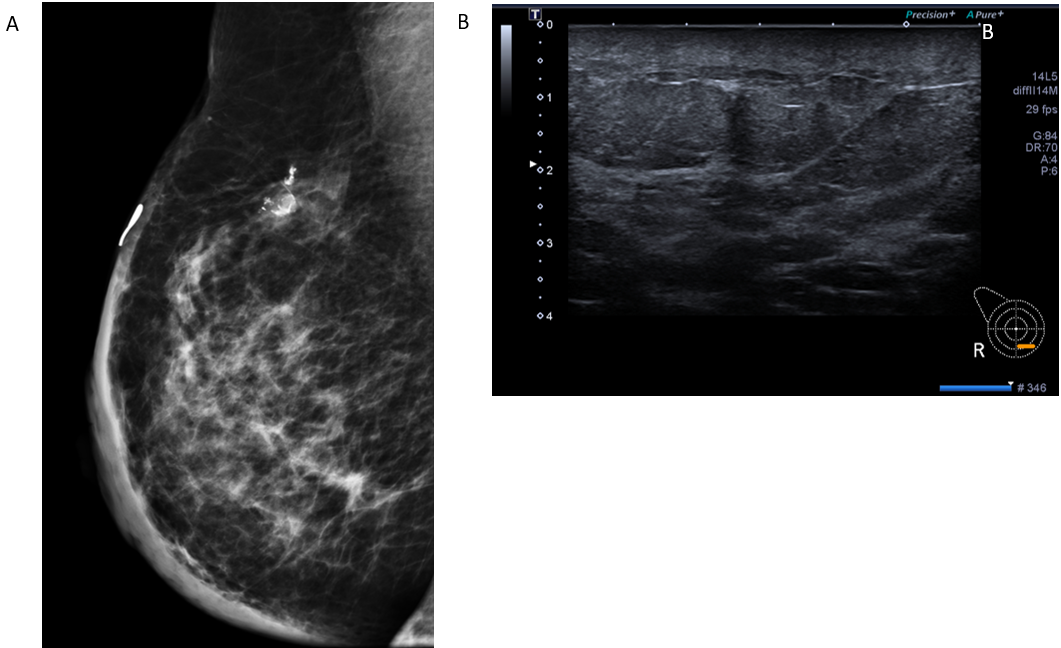 Figure 2 Mammography and ultrasound findings. A: The mammography (medio-lateral oblique view) showed dystrophic calcifications in the upper hemisphere and diffuse skin thickening, misdiagnosed as post-operative changes initially; B: The B-mode ultrasound showed non-specific findings except skin thickenings.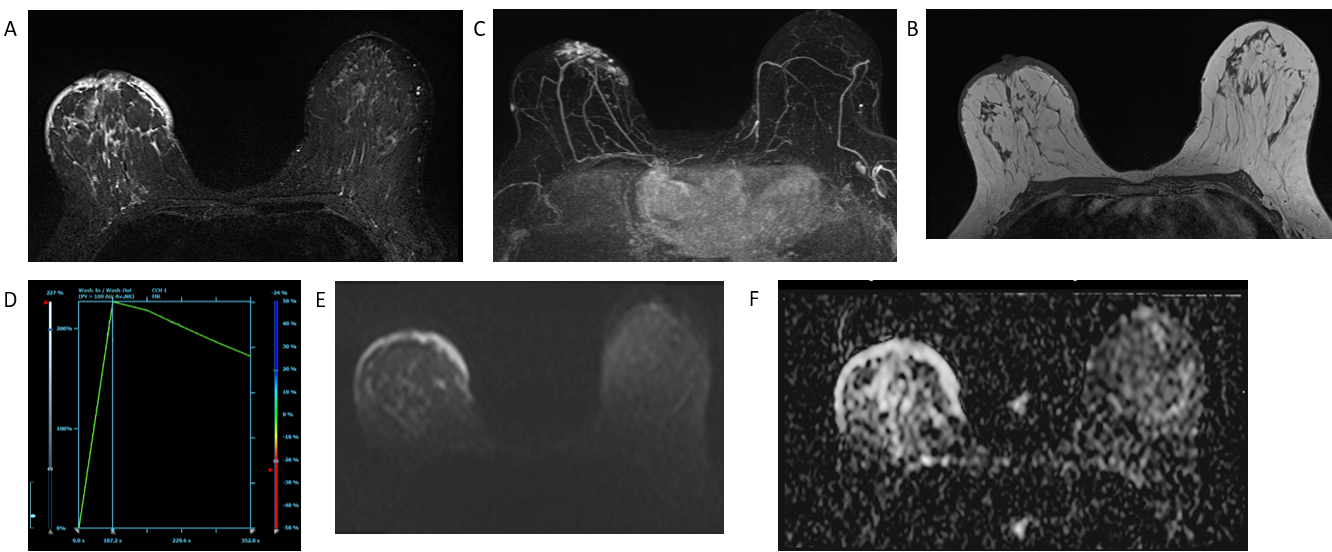 Figure 3 Illustrates the findings from contrast-enhanced breast magnetic resonance imaging, revealing diffuse skin thickening and nodularity. A: Presurgical breast magnetic resonance imaging depicts diffuse skin thickening with hyperintensity on T2-weighted images; B: Diffuse skin thickening is observed on T1-weighted images; C: Diffuse skin thickening enhances on the maximum-intensity projection of postcontrast dynamic images; D: The enhancement kinetics of cutaneous lesions show fast wash-in and wash-out (type 3 curve); E: The axial diffusion-weighted image exhibits hyperintensity; F: The corresponding apparent diffusion coefficient map shows hyperintensity, indicating diffuse vasogenic edematous changes in the skin.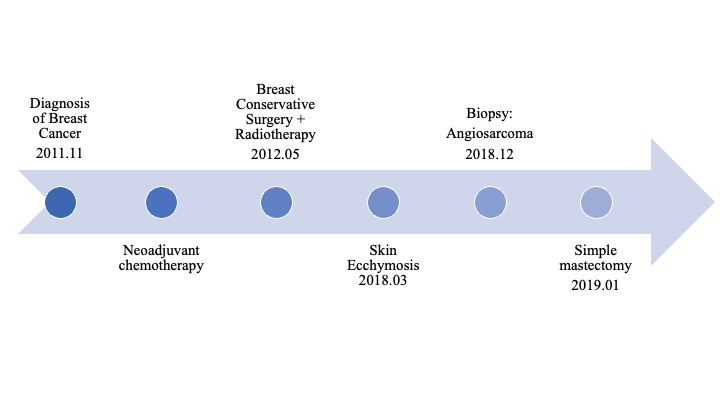 Figure 4 Case report timeline.